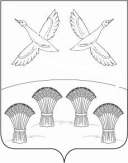 Р Е Ш Е Н И ЕСОВЕТА СВОБОДНОГО  СЕЛЬСКОГО ПОСЕЛЕНИЯПРИМОРСКО-АХТАРСКОГО РАЙОНАчетвертого созыва21 ноября  2019 года                                                                                         № 13хутор СвободныйО внесении изменений в решение Совета Свободногосельского поселения Приморско-Ахтарского района от 22 сентября 2016 года  № 118 «Об установлении налога на имущество физических лиц на территорииСвободного сельского поселения Приморско-Ахтарского района»В соответствии с Федеральным законом от 6 октября 2003 года 
№ 131-ФЗ «Об общих принципах организации местного самоуправления в Российской Федерации», главой 32 Налогового кодекса Российской Федерации, Федеральным законом от 15 апреля 2019 года № 63-ФЗ «О внесении изменений в часть вторую Налогового кодекса Российской Федерации и статью 9 Федерального закона «О внесении изменений в части первую и вторую Налогового кодекса Российской Федерации и отдельные законодательные акты Российской Федерации о налогах и сборах», Федеральным законом от 29 сентября 2019 года № 325-ФЗ «О внесении изменений в части первую и вторую Налогового кодекса Российской Федерации», Федеральным законом от 29 сентября 2019 года № 321-ФЗ «О внесении изменений в часть вторую Налогового кодекса Российской Федерации», руководствуясь Уставом Свободного сельского поселения Приморско-Ахтарского района, Совет Свободного сельского поселения Приморско-Ахтарского района, РЕШИЛ: 1. Внести изменения в решение Совета Свободного сельского поселения Приморско-Ахтарского района от 22 сентября 2016 года  № 118 «Об  установлении налога на имущество физических лиц на территории Свободного сельского поселения Приморско-Ахтарского района»  (далее – Решение):1.1. В строке подпункте 5 пункта 3 Решения слова «, предоставленных» и 
«, дачного» исключить.1.2. Пункт 5 Решения дополнить текстом следующего содержания:«Уведомление о выбранных объектах налогообложения, в отношении которых предоставляется налоговая льгота, представляется налогоплательщиками - физическими лицами в налоговый орган по своему выбору в срок, установленный п. 7 ст. 407 НК РФ. Уведомление о выбранных объектах налогообложения может быть представлено в налоговый орган через многофункциональный центр предоставления государственных или муниципальных услуг».2. Опубликовать настоящее Решение в газете «АТВ» и разместить на официальном сайте администрации Свободного сельского поселения Приморско-Ахтарского района в информационно-телекоммуникационной сети «Интернет».        3. Настоящее Решение подлежит официальному опубликованию.        4. Копию настоящего Решения направить в Межрайонную инспекцию Федеральной налоговой службы России № 10 по Краснодарскому краю для руководства в работе.5. Подпункты 1.1, 1.3 пункта 1  настоящего решения вступает в силу со дня его официального опубликования и распространяется на правоотношения, возникшие с 15 апреля 2019 года.6. Подпункт 1.2, 1.4 пункта 1 настоящего решения вступает в силу по истечении месяца со дня его официального опубликования и распространяется на правоотношения, возникшие с 29 октября 2019 года.7. Пункт 2 настоящего решения вступает в силу со дня его официального опубликования.Глава Свободного сельского поселения                    Приморско-Ахтарского района                                                                    В.Н.Сирота